Minutes of the Board MeetingMonday, December 3, 2018, 5:30 p.m.The meeting was called to order at 5:31 p.m.Voting Members Present: Colleen Acker, Daryl Cheeseman, Peggy Day, Doris Lee Hale, Rick Moore, Bob Spaulding, Heather Wing, & Russ YargerAbsent:  Peggy Day & Sharon ZebrowskiOthers Present: Staff Present: Dan Patton  Approval of Agenda: Spaulding motioned to approve the Board agenda for December 3, 2018, as amended and Moore seconded.  Motion carried. Approval of the Minutes: Yarger motioned to approve the minutes of November 12, 2018 as amended and Wing seconded.  Motion carried.Limited Public Comment: Spaulding questioned why Zebrowski did not get reappointed to the board. Cheeseman indicated Commissioners wanted to see new faces. Hale questioned a pattern of not reappointing experienced people. Wing responded there was no pattern evidenced by Spaulding & Moore being reappointed. Yarger indicated board members need to get more involved in volunteering, recruiting volunteers, and better job of advertising.  Park Financial Report: Patton provided the November 1, 2018 and December 1, 2018 financial reports (see attached) for approval. Spaulding motioned to approve the financial report as presented and Moore seconded.  Motion carried.  Committee Reports & Updates:Park Update: Patton noted winter prep of facilities and grounds. Preparation for OCP event. Recreation gate closed off and on because of mud. Goose hunters are hunting next door and not on park property but did need to retrieve a bird that fell on the park and died. Awarded a $1,000 grant for the traveling display from this past summer.     Education & Collections Committee:  Did not meet. Facilities & Properties Committee: Yarger reported that the committee did meet and discussed 2019 equipment and service contracts. Yarger reviewed some of the project work that was completed during 2018 by the maintenance staff and contractors. Discussion held.        Executive Committee: Did not meet.   Old Business: 2019-2023 Parks Master Plan: Patton provided information on the need for holding a special meeting before our next regular meeting for approving the plan prior to the 30-day review window. That date is TBD based on draft revisions from MCSA. The meeting will be held at Tyden building along with Parks & Rec Board. Discussion held.    
New Business: Limited Public Comment: None      Board Member Comments: Spaulding said he talked with someone about a negative posting on Facebook and invited them to meet with Patton. Problem was over 20 years old. Discussion held  Next Meeting: Monday, January 14, 2019 at the Upjohn House at 5:30 p.m.Adjournment: Yarger made the motion to adjourn, Moore seconded.  Meeting adjourned at 6:10 p.m.Respectfully Submitted,Dan Patton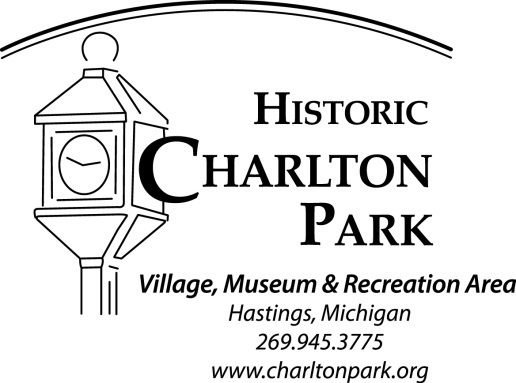 